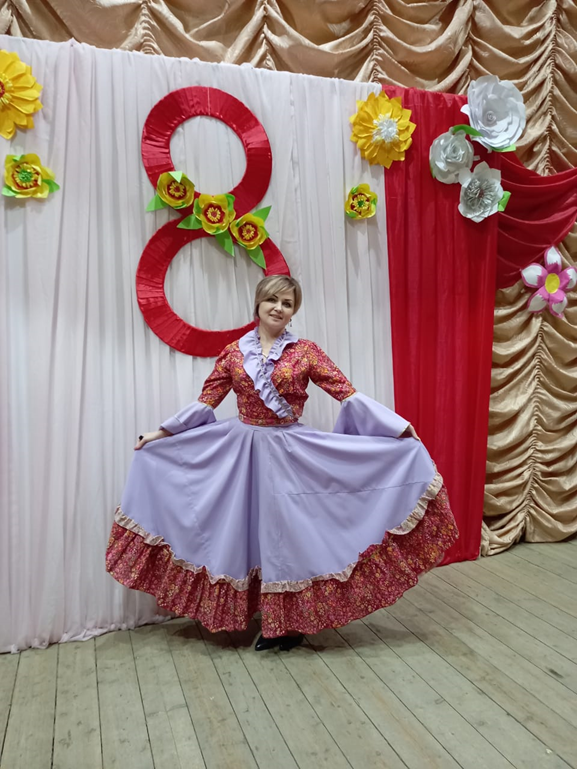 Танцевальный коллектив «Букурия»руководитель Цыганкова Галина ГеннадьевнаТанцевальный кружок «Букурия» - способствует  формированию танцевально-ритмических умений и навыков, художественно – эстетических способностей учащихся; воспитывает  интерес к искусству танца; формирует  представления о понятиях общих и специальных в области хореографии.  Развивает творческие способности подростков через включение их в танцевальную деятельность, а также формирование творческой личности посредством обучения детей языку танца, приобщение воспитанников к миру танцевального искусства, являющегося достоянием общечеловеческой и национальной культуры. В группу входят  дети от 4-17 лет,, набор в группу свободный, по желанию учащихся. Форма занятий – групповые и индивидуальные занятия, со всей группой одновременно и с участниками конкретного танца, могут участвовать учащиеся разных возрастных категорий в зависимости от необходимости.  Танцевальный коллектив "Букурия"	Вторник, четверг 15:00-15:45; 16:00-16:45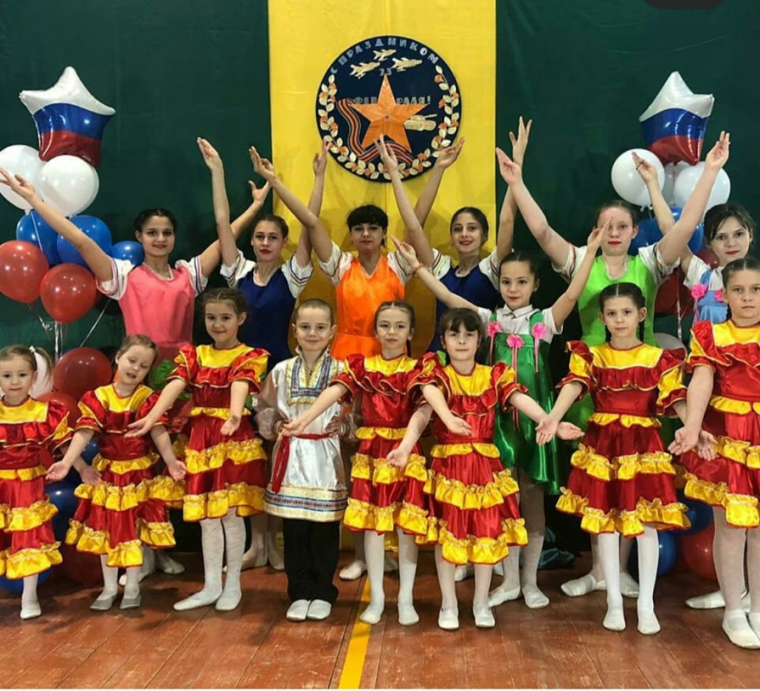 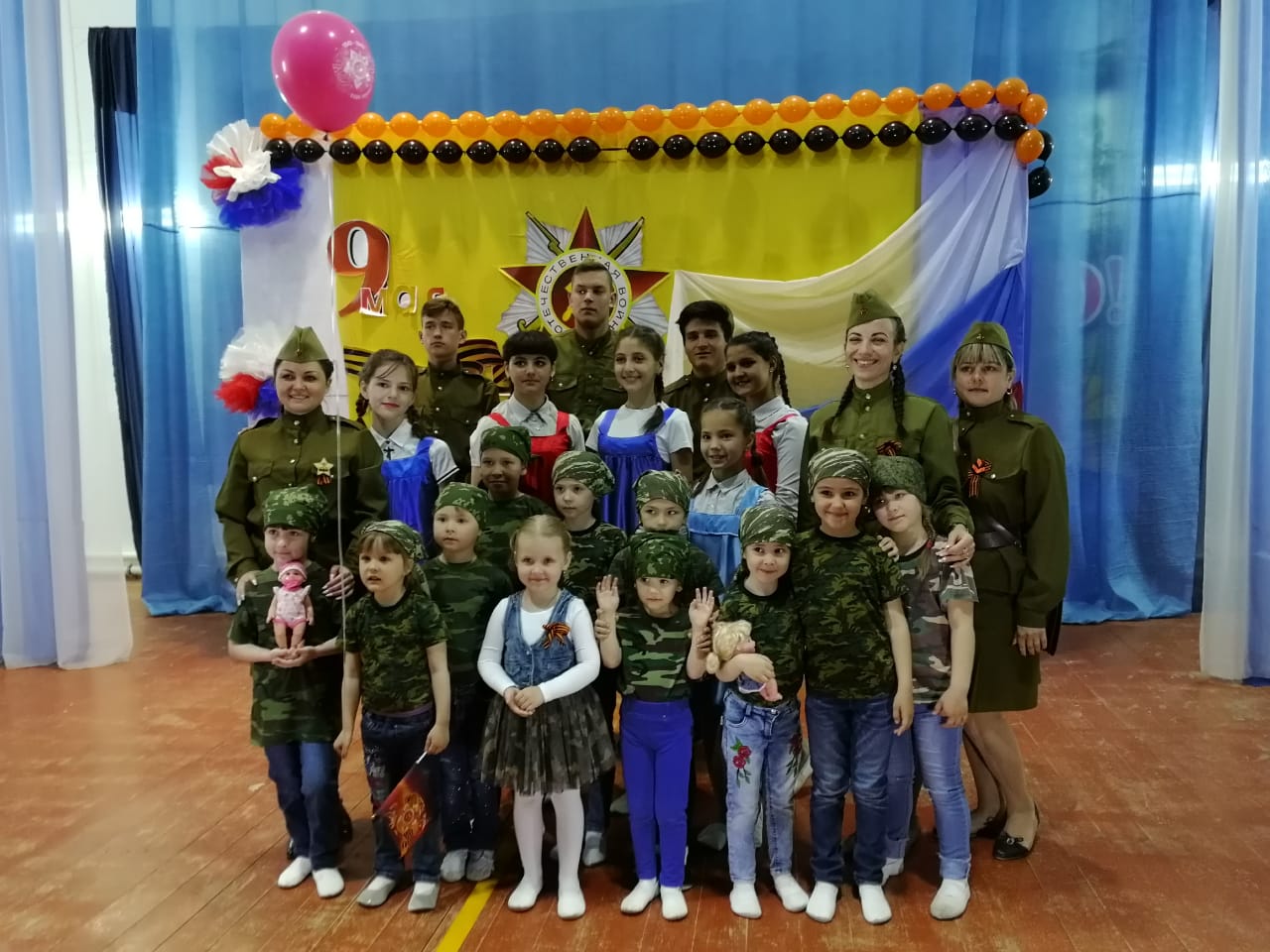 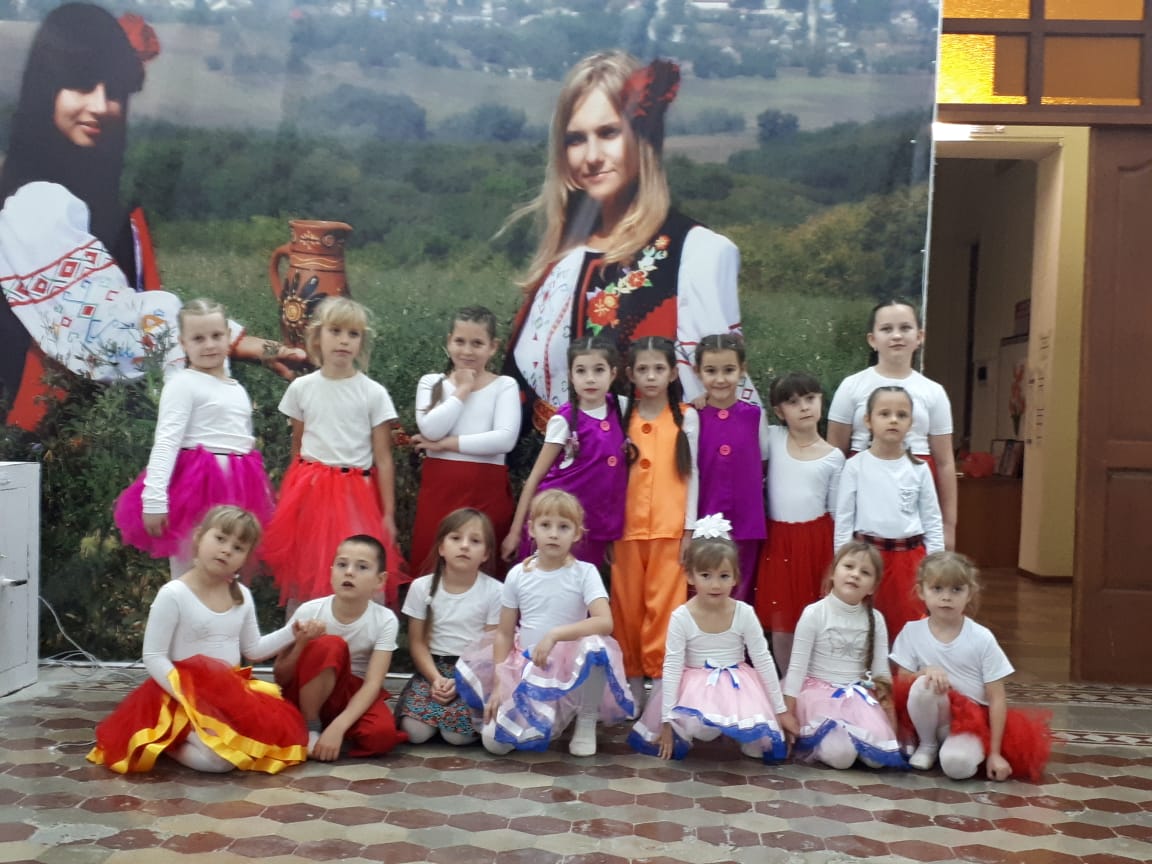 